MERSİN BÜYÜKŞEHİR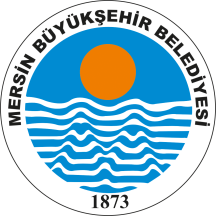 BELEDİYE MECLİSİ KARARIBirleşim Sayısı : (2)Oturum Sayısı : (1)Dönem Sayısı   : (3)Karar Tarihi    : 14/10/2016Karar Sayısı     : 976	 Büyükşehir Belediye Meclisi 14/10/2016 Cuma günü Büyükşehir Belediye Meclis Başkanı Burhanettin KOCAMAZ başkanlığında Mersin Büyükşehir Belediyesi Kongre ve Sergi Sarayı Toplantı Salonu’nda toplandı.Sosyal Hizmetler Dairesi Başkanlığı’nın 14/10/2016 tarih ve 23115593-020/E.47372 sayılı yazısı katip üye tarafından okundu.KONUNUN GÖRÜŞÜLMESİ VE OYLANMASI SONUNDAMülkiyeti Türkiye Emekliler Derneği Mersin Şubesi'ne ait olan ve Belediyemiz ile 5216 sayılı Büyükşehir Belediye Kanunu'nun 7. maddesi “v” fıkrası ve 5393 sayılı Belediye Kanunu’nun 75. maddesi hükümleri doğrultusunda 15/02/2013 tarihli ve 44 sayılı meclis kararı ile 11/03/2016 tarihinde imzalanan beş yıllık ortak işletme sözleşmesiyle sadece personel desteği verilen Özel Semiha Tokadlı Huzurevi'nin işletilmesinde ekonomik sıkıntılar yaşandığı ve kurumun gelirlerinin giderlerini karşılamaması nedeniyle belediyemizle yapılan sözleşmenin feshi, Türkiye Emekliler Derneği'nin 12/10/2016 tarih ve 23115593-622.01-E.46335 sayılı yazıları ile istenmektedir.Türkiye Emekliler Derneği Özel Semiha Tokadlı Huzurevi’yle anılan meclis kararına istinaden beş yıllığına imzalanan ortak işletme sözleşmesinin feshi ile ilgili teklifin gündeme alınarak kabulüne, yapılan iş'ari oylama neticesinde mevcudun oy birliği ile karar verilmiştir.Burhanettin KOCAMAZ                     Enver Fevzi KÖKSAL     	 Ergün ÖZDEMİR        Meclis Başkanı	                                   Meclis Katibi	   	                Meclis Katibi